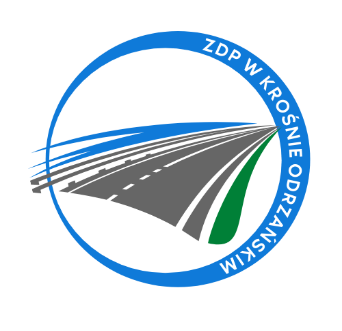 Krosno Odrzańskie, 20.04.2023r.ZDPIII.273.5.6.2023				Zawiadomienie o wyborze najkorzystniejszej ofertyPowiat Krośnieński - Zarząd Dróg Powiatowych w Krośnie Odrzańskim zawiadamia o wyborze oferty w postępowaniu o udzielenie zamówienia publicznego pn.: „Wynajem frezarki”.Wyboru ofert dokonano w siedzibie Zamawiającego przy ulicy F. Chopina 5, 
66 - 600 Krosno Odrzańskie. Termin składania ofert upłynął 18.04.2023r. o godzinie 10.00. W terminie składania ofert do Zamawiającego wpłynęła 1 oferta. Poniższa tabela przedstawia zbiorcze zestawienie ofert wg daty i godziny wpływu do Zamawiającego:W wyniku przeprowadzonej procedury oraz oceny ofert do wykonania zamówienia wybrano wykonawcę:Przedsiębiorstwo Drogowe BUD - DRÓG Sp. z o.o.
ul. Leśna 9, Podbrzezie Dolne, 67-120 KożuchówUzasadnienie wyboru oferty: Wykonawca zaoferował najkorzystniejszą ofertę i uzyskał najwyższą ilość punktów. Ww. cena ofertowa nie przewyższa kwoty, jaką Zamawiający może przeznaczyć na sfinansowanie zamówienia.Nr ofertyNazwa i adres wykonawcyCena oferty brutto [zł]Liczba uzyskanych punktów1Przedsiębiorstwo Drogowe BUD - DRÓG Sp. z o.o.
ul. Leśna 9, Podbrzezie Dolne,67-120 Kożuchów49.200,00100